Cinq textes de théâtre pour adolescents
No(S) Futurs - Satire aérospatiale de Gilles Martin (de 6 à 15 rôles)
Perdu pas loin de Sarah Fourage (7 rôles)
Le bon, la brute et tous les autres de Valérie Roumanoff (13 rôles)
Hôtel Particulier de Joffrine Collignon et Jean-Philippe Forestier (13 rôles)
Être (ou ne pas être, etc.) de Laurent Contamin (12 rôles)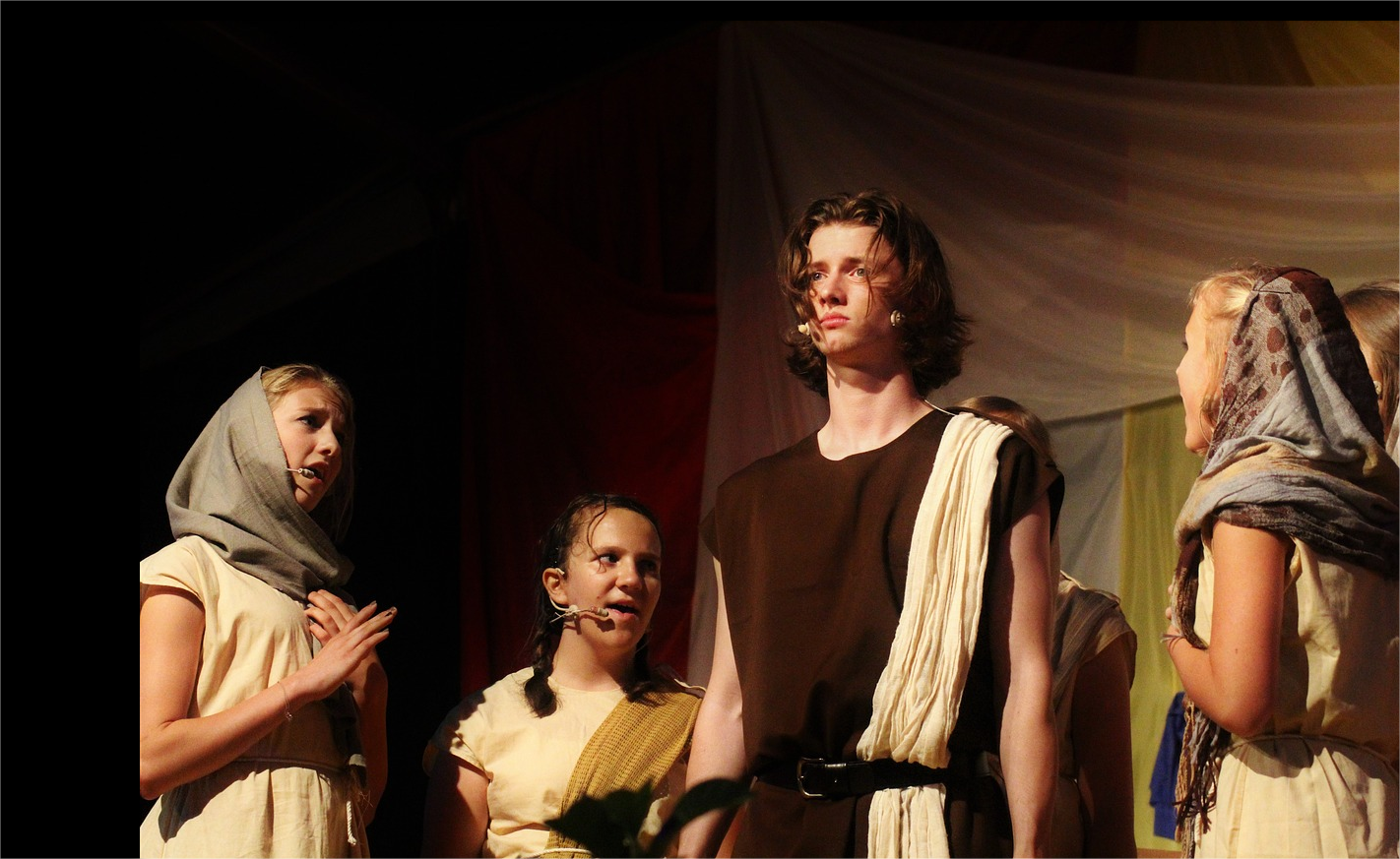 